PERFORMANCE-BASED JOB DESCRIPTIONMAIN PURPOSE OF THIS POSITIONImplementing business development strategy to drive loan portfolio growth and quality by marketing organization’s products and services to achieve the set goals in line with business objectives.KEY DELIVERABLES FOR THIS POSITION (K.P.I’s)Deliver Assigned Set TargetsDeliver loan Portfolio growthManage portfolio qualityService Delivery Customer ServiceKEY RESPONSIBILITIESImplementing the Business Development strategy and plans for the assigned portfolio and targets while ensuring adherence to policies and processes for delivery of targets.Managing risks to achieve a quality portfolio in line with set targets through client training, loan appraisal, portfolio management, loan repayment and follow-up.Ensuring that all deposits have been apportioned as per customers’ payment within the stipulated time.Carrying out a market analysis for the assigned area to identify potential customers.Creating awareness through marketing activities including promotion & outreach programs to generate leads and conversions.Carrying out customer screening, recruitment, training and evaluation in the targeted markets.Carrying out loan appraisal, assessment and loan processing in line with the credit policy.Ensuring service delivery through regular group/customer visits, turn around, customer feedback, loan progress and repayment plans for sustained relationship and customer satisfaction.Preparing daily group status reports and sharing with the branch team for branch health and sustainability.Identifying & recommending best practices for innovation to ensure new & improved processes, products and services.Implementing service quality, customer excellence and change initiatives to achieve required business performance and culture.Standard General Skills (Generic)Communication skillsCustomer ServiceComputer Literacy & applicationChange ChampionCore Values/ BehaviorIntegrityRespectTransformationPassion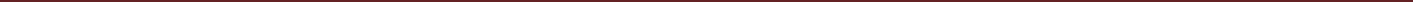    Job Title   Relationship Officer    Relationship Officer    Relationship Officer    Relationship Officer Department   Operations   OperationsSection/LocationBranchFUNCTIONAL   Branch Manager   Branch ManagerOTHERSN/AReports ToReports To(100% time)(0% time)Key Resources (e.g.InformationApproximateBudget, People,Peopleturnover p.a for this KS. 12 MillionInformation)roleKey IndicatorsKey IndicatorsKey IndicatorsKey IndicatorsKey InterfacesKey InterfacesKey InterfacesDirect ReportsDirect ReportsOther assigned ReportsOther assigned ReportsOther assigned ReportsOther assigned ReportsOther assigned ReportsOther assigned ReportsOther assigned ReportsInternal ContactsExternal ContactsExternal Contacts(Jobs reporting to(Jobs reporting to(Jobs reporting to this(Jobs reporting to this(Jobs reporting to this(Jobs reporting to this(Jobs reporting to this(Jobs reporting to this(Jobs reporting to thisthis position)this position)position due to otherposition due to otherposition due to otherposition due to otherposition due to otherposition due to otherposition due to otherfactors e.g location, )factors e.g location, )factors e.g location, )factors e.g location, )factors e.g location, )factors e.g location, )factors e.g location, )  N/A  N/A  N/A  N/A  N/ACredit and RiskCustomersCustomersCustomer ServiceLocal/CountyLocal/CountyCustomer ServiceAdministrationAdministrationMarketingAdministrationAdministrationMarketingService providersService providersService providersService providersCritical Success Factors for the JobCritical Success Factors for the JobCritical Success Factors for the JobCritical Success Factors for the JobCritical Success Factors for the JobCritical Success Factors for the JobCritical Success Factors for the JobJob SpecificationsJob SpecificationsKey DriversKey DriversKey DriversRelevant ExperienceRelevant ExperienceRelevant ExperienceAcademic QualificationsAcademic QualificationsAcademic QualificationsAcademic QualificationsAcademic QualificationsCore Job SkillsCore Job SkillsCore Job SkillsCore Job SkillsDiploma in business relatedDiploma in business relatedDiploma in business relatedDiploma in business relatedDiploma in business relatedMaking The Deal skills (sellingMaking The Deal skills (sellingMaking The Deal skills (sellingMaking The Deal skills (selling3 months of relevant3 months of relevant3 months of relevant3 months of relevantfieldfieldskills)skills)skills)experienceexperienceexperienceexperienceRisk AwarenessRisk AwarenessRisk AwarenessRisk AwarenessBasic Financial SkillsBasic Financial SkillsBasic Financial SkillsBasic Financial SkillsProfessional QualificationsProfessional QualificationsProfessional QualificationsProfessional QualificationsCustomer Management skillsCustomer Management skillsCustomer Management skillsCustomer Management skillsProfessional QualificationsProfessional QualificationsProfessional QualificationsProfessional QualificationsPublic Relations SkillsPublic Relations SkillsPublic Relations SkillsPublic Relations SkillsPublic Relations SkillsPublic Relations SkillsPublic Relations SkillsPublic Relations SkillsN/AN/AProblem solving skillsProblem solving skillsProblem solving skillsProblem solving skillsN/AN/AAnalytical SkillsAnalytical SkillsAnalytical SkillsAnalytical SkillsAnalytical SkillsAnalytical SkillsAnalytical SkillsAnalytical SkillsNegotiation skillsNegotiation skillsNegotiation skillsNegotiation skillsInterpersonal skillsInterpersonal skillsInterpersonal skillsInterpersonal skillsInfluencing skillsInfluencing skillsInfluencing skillsInfluencing skillsAttention to detailAttention to detailAttention to detailAttention to detailTeam membershipTeam membershipTeam membershipTeam membership